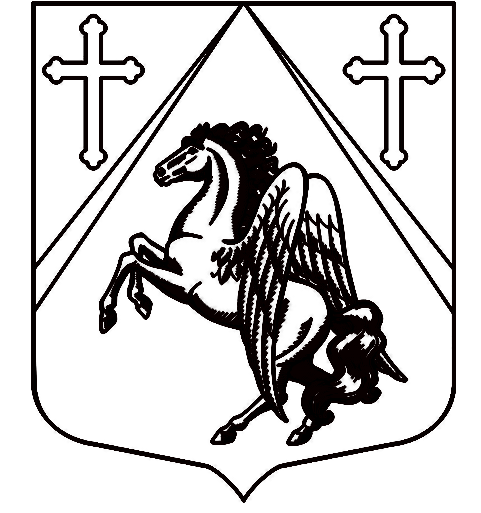 КРАСНОБОРСКОЕ ГОРОДСКОЕ ПОСЕЛЕНИЕ  
ТОСНЕНСКОГО РАЙОНА ЛЕНИНГРАДСКОЙ ОБЛАСТИ  АДМИНИСТРАЦИЯ  ПОСТАНОВЛЕНИЕ   20.08.2020г.  №294 О внесении изменений в постановление                                            от 14.11.2019г. №436«Об утверждении муниципальной 
программы Красноборского городского поселения   
Тосненского района Ленинградской области  
«Газификация территории Красноборского   городского поселения Тосненского района   Ленинградской области на 2020-2022 годы»(с учетом изменений, внесенных постановлениемот 28.04.2020г. №134)  В соответствии с Бюджетным кодексом Российской Федерации, Федеральным законом от 06.10.2003 года № 131-ФЗ «Об общих принципах организации местного самоуправления в Российской Федерации»,  постановлением администрации Красноборского городского поселения Тосненского района Ленинградской области от 01.11.2013г. №167 «Об утверждении Порядка разработки, утверждения и контроля за реализацией муниципальных программ на территории Красноборского городского поселения Тосненского района Ленинградской области» и Уставом  Красноборского городского поселения Тосненского района Ленинградской области,   ПОСТАНОВЛЯЮ:  1. Приложение к постановлению от 14.11.2019г. №436 «Об утверждении  муниципальной программы Красноборского городского поселения Тосненского района Ленинградской области «Газификация территории Красноборского городского поселения Тосненского района Ленинградской области на 2020-2022 годы»  изложить в новой редакции (Приложение).2.Настоящее постановление вступает в силу с момента подписания.3.Разместить настоящее постановление на сайте администрации Красноборского городского поселения Тосненского района Ленинградской области www.krbor.ru.4. Контроль за исполнением постановления оставляю за собой.     Глава администрации                                                                    Н.И. Аксенов  Исп.Чурикова Е.А. 62-295	Приложение 	к Постановлению администрации Красноборского	городского поселения Тосненского района 	Ленинградской области от       20.08.2020 №294 Паспорт муниципальной программы «Газификация территории Красноборского городского поселенияТосненского района Ленинградской области на 2020-2022 годы»   Характеристика проблемы и обоснование необходимости ее решения программными методамиОтбор проблем для их решения программным методом осуществляется по следующим признакам: - необходимость решения проблемы программным методом, ожидаемая эффективность и сроки решения проблемы;      - возможность выделения финансовых ресурсов за счет средств муниципального бюджета с учетом предельного объема ассигнований на финансирование Программы в соответствующем году.Цели и задачи настоящей Программы     Основными целями настоящей Программы являются:      обеспечение единого подхода к решению проблем газификации индивидуальных жилых домов Красноборского городского поселения Тосненского района Ленинградской области;      улучшение социально-экономических условий жизни жителей Красноборского городского поселения Тосненского района Ленинградской области;       перевод систем газоснабжения и отопления индивидуальных жилых домов  Красноборского городского поселения Тосненского района Ленинградской области с сжиженного газа и печного отопления на природный газ;         качественное обслуживание газовых сетей.          Для достижения поставленных в настоящей Программе целей предусматривается решить задачи по:      направленному использованию средств местного бюджета на оказание услуг по обслуживанию газовых сетей;      В результате реализации мероприятий настоящей Программы предполагается:     оказать услуги по обслуживанию газовых сетей по следующим адресам: Адрес местонахождения объекта, согласно правоустанавливающим документам: «Газоснабжение г.п. Кр.Бор, Тосненского района в границах улиц: Вокзальная,д4; Советский пр, д.2,4,6,10,14,16,20,20а, 22,26/2, 30,32,36,38,42,44,46,48,50,52,54,56,58,60,64,66,68,70,72,74,76,78,80,86,90,92,94,98,100,102,106,114,116,120,122.»Адрес местонахождения объекта, согласно правоустанавливающим документам: «Газоснабжение г.п. Кр.Бор, Тосненского района в границах улиц: Воскова,д.53,59,59а,61,65,69,86/1,86а,88/2,90; Парковая,д.7; 4-Проезд д.6,9,11,12,14,16,18,20,24; Дубровского, д2,3,4,7,8,9; 9-я Дорога, д.6,10; здание церкви; пер.Гагарина,д.8,10.»Адрес местонахождения объекта, согласно правоустанавливающим документам: «Газоснабжение г.п. Кр.Бор, Тосненского района в границах улиц: Советский пр., 1,11,15,33,39,41,45,47,53,57,57а,65,71,73,77,85.»Адрес местонахождения объекта, согласно правоустанавливающим документам: «Газоснабжение г.п. Кр.Бор, Тосненского района в границах улиц: Культуры,д.62аАдрес местонахождения объекта, согласно правоустанавливающим документам: «Газоснабжение г.п. Кр.Бор, Тосненского района в границах улиц: Советский пр., ул.Дубровского, ул.Садовая, ул.Культуры, ул. Детскосельская, ул.Вокзальная, Дубровский пер, Культурный пер.»Адрес местонахождения объекта, согласно правоустанавливающим документам: «Газоснабжение г.п. Кр.Бор, Тосненского района в границах улиц: ул.Комсомольская,д.25.»,Адрес местонахождения объекта, согласно правоустанавливающим документам: «Газоснабжение г.п. Кр.Бор, Тосненского района в границах улиц: ул.Дубровского,д.27/2,29,33; ул.Культуры, д.6/25,68,70,71(кв.1,2),72,74,76,79,80/1,83/1, проезд Дубровского, д.1,3,4,5,6,7,8,10,12; ул.М.Новая, д.4,9,13,14; ул.Детскосельская,д 5,7,9,13; ул.1-я Новая,д.5,5а; ул.Колпинская, д.5,7,10,11,14,16,17,18,19,23.»Адрес местонахождения объекта, согласно правоустанавливающим документам: «Газоснабжение г.п. Кр.Бор, Тосненского района в границах улиц: ул. Воскова,д.1а,2,3,5,6 (кв.1,2),7,10,14,20,21,22,24,26,30,38,41(кв.1,2),43,44,46,47,49,52,54,56,60/14/62,64,6672,74,76,78,80,82; ул.Горская, д.13,17,21,23,29,31,35; ул.Культуры, д.11,13,21,23,24,25,26,28,28/15,29,31а,34,35б.36,37,38,44,48,52,54; ул.Народная, д.5,6,9,11а,13,14,15,16,28,30; ул.Калинина, д.5,9; ул.Краснослободская, д.4,8,10,12,16.3. Планируемые результаты муниципальной программыОбоснование финансовых ресурсов, необходимых для реализации мероприятий  Муниципальной программы «Газификация территории Красноборского городского поселения Тосненского района Ленинградской области».Перечень мероприятий Муниципальной программы «Газификация территории Красноборского городского поселения Тосненского района Ленинградской области».                         Ресурсное обеспечение настоящей Программы     Для реализации мероприятий настоящей Программы необходимо привлечь 4872,00тыс.рублей.     Источниками финансирования Программы являются  средства местного  бюджета.
Организация управления настоящей Программой     Функции заказчика настоящей Программы осуществляет  администрация Красноборского городского поселения Тосненского района Ленинградской области.     В рамках выполнения настоящей Программы заказчик осуществляет следующие функции: 
          организует и проводит закупки  по отбору компании,  обслуживающей газовые сетей в Красноборском городском поселении Тосненского района Ленинградской области; 
    Контроль за реализацией настоящей Программы     Контроль за реализацией настоящей Программы осуществляет заказчик настоящей Программы - Администрация Красноборского городского поселения Тосненского района Ленинградской области.Полное наименование программыМуниципальная программа «Газификация территории Красноборского городского поселения Тосненского района Ленинградской области.Цель муниципальной программыОсновными целями настоящей Программы являются:      обеспечение единого подхода к решению проблем газификации индивидуальных жилых домов Красноборского городского поселения Тосненского района Ленинградской области;      улучшение социально-экономических условий жизни жителей Красноборского городского поселения Тосненского района Ленинградской области;     перевод систем газоснабжения и отопления индивидуальных жилых домов  Красноборского городского поселения   Тосненского района Ленинградской области с сжиженного газа и печного отопления на природный газ;     качественное обслуживание газовых сетей.Задачи  муниципальной программыНаправление использования средств местного бюджета для обеспечения развития и модернизации систем газоснабжения индивидуальных жилых домов;      В результате реализации мероприятий настоящей Программы предполагается: •	улучшить условия около 2000  человек проживающих в  Красноборском городском поселении;•	повысить уровень газоснабжения Красноборского городского поселения Тосненского района Ленинградской области  до 68,0 процента.     •	обслуживать свыше 16 км надземного и подземного стального газопровода Заказчик программыАдминистрация Красноборского городского поселения Тосненского района  Ленинградской областиОснования для разработкиФедеральный закон № 131-ФЗ «Об общих принципах организации местного самоуправления в Российской Федерации»; Бюджетный кодекс РФ.Постановление Правительства Ленинградской области от 28.05.2008 N 132 «О газификации индивидуальных жилых домов в Ленинградской области»Федеральным законом № 69-ФЗ «О газоснабжении в Российской Федерации»Постановление администрацииКрасноборского городского поселенияТосненского района Ленинградской областиОт 26.04.2010 № 34Период реализации программы2020-2022 годПеречень подпрограммнет Ожидаемые социально-экономические результаты от реализации Программы За предыдущие года по программе  газоснабжения были газифицированы более 490 индивидуальных жилых домов,  что  обеспечило около 2000  человек проживающих в Красноборском городском поселении. Возможность пользоваться природным газом повлекло за собой улучшение экологической обстановки в Красноборском городском поселении Тосненского района Ленинградской области.Объем и источники финансирования программы Финансирование Программы предусматривается из средств местного  бюджета.Бюджет муниципального образования Красноборское городское поселение Тосненского района Ленинградской области  за 3 года составит 4872,000 тыс. рублей  2020 - 2072,00 тыс.руб.,2021- 1400,00 тыс.руб., 2022- 1400,00 тыс.руб.   №п/пЗадачи направленные на достижение целиПланируемый объем финансирования из бюджета на решение данной задачи (тыс.руб.)  Количественные и/или качественные показатели, характеризующие достижение целей и решение задачЕд. изкм.Оценка базового значения показателя (на начало реализ. программы)Планируемое значение показателя по годам реализацииПланируемое значение показателя по годам реализацииПланируемое значение показателя по годам реализации№п/пЗадачи направленные на достижение целиПланируемый объем финансирования из бюджета на решение данной задачи (тыс.руб.)  Количественные и/или качественные показатели, характеризующие достижение целей и решение задачЕд. изкм.Оценка базового значения показателя (на начало реализ. программы)2020202120221Качественное оказание услуг по обслуживанию газовых сетей    всего - 4872,002020 - 2072,00  2021 - 1400,00	    2022 -  1400,00Повышение качества обслуживания газовых сетейкм14,447214,447216,587216,5872   Наименование мероприятия программы (подпрограммы)   Наименование мероприятия программы (подпрограммы)Источник финансированияИсточник финансированияРасчет необходимых финансовых ресурсов на реализацию мероприятияОбщий объем финансовых ресурсов, необходимых для реализации мероприятия в т.ч. по годамЭксплуатационные расходы, возникающие в результате реализации программыМероприятия по обслуживанию газовых сетей по следующим адресам: Вокзальная, Советский пр, Воскова, Парковая,; 4-Проезд, Дубровского, 9-я Дорога, здание церкви; пер.Гагарина, ул.Народная, ул.Садовая, Детскосельская, ул.Комсомольская, ул.М.Новая, ул.Детскосельская, ул.1-я Новая, ул.Колпинская, ул.Краснослободская, ул.Горская, ул.КалининаМероприятия по обслуживанию газовых сетей по следующим адресам: Вокзальная, Советский пр, Воскова, Парковая,; 4-Проезд, Дубровского, 9-я Дорога, здание церкви; пер.Гагарина, ул.Народная, ул.Садовая, Детскосельская, ул.Комсомольская, ул.М.Новая, ул.Детскосельская, ул.1-я Новая, ул.Колпинская, ул.Краснослободская, ул.Горская, ул.Калининаместный бюджет местный бюджет 4622,00   всего -4622,00 2020 -1822,00  2021 -1400,002022 - 1400,00Изготовление схемы газоснабжения территории поселенияместный бюджет местный бюджет 250,00250,00Всего:2020 год -250,00Всего:2020 год -250,00№ п/пМероприятия по реализации программыИсточник финансированияСрок исполнения мероприятияВсего тыс.рубОбъем финансирования по годам (тыс.руб)Объем финансирования по годам (тыс.руб)Объем финансирования по годам (тыс.руб)ответственный за выполнение мероприятияпланируемые результаты выполнения№ п/пМероприятия по реализации программыИсточник финансированияСрок исполнения мероприятияВсего тыс.руб202020212022ответственный за выполнение мероприятияпланируемые результаты выполнения1Мероприятия по обслуживанию газовых сетей по следующим адресам: Вокзальная, Советский пр, Воскова, Парковая,; 4-Проезд, Дубровского, 9-я Дорога, здание церкви; пер.Гагарина, ул.Народная, ул.Садовая, Детскосельская, ул.Комсомольская, ул.М.Новая, ул.Детскосельская, ул.1-я Новая, ул.Колпинская, ул.Краснослободская, ул.Горская, ул.Калининаместный бюджетдо 2022 г.4622,001822,001400,001400,00глава администрации Красноборского г.п.качественное обслуживание газовых сетей2Изготовление схемы газоснабжения территории поселенияместный бюджет2020250,00250,00глава администрации Красноборского г.п.качественное обслуживание газовых сетейИтого по  программе4872,002072,001400,001400,00